Žiadosť o zabezpečenie poskytovania sociálnej služby Viacúčelové  zariadenie pre seniorov, Kukučínova 2970, 022 01  Čadca						Dátum podania žiadosti:Žiadateľ:    Meno:                                        Priezvisko:                             Priezvisko: (u žien aj rodné) Narodený:  Deň:                Mesiac:                Rok:                        Miesto:                             Okres: Rodné číslo:Bydlisko:                                                                                                                 PSČ: Štátne občianstvo:                                                        Národnosť: Kontaktná osoba: Rodinný stav:        slobodný/á                   ženatý/vydatá                                         ovdovený/á                 rozvedený/á                     druh/žkaDosiahnuté vzdelanie: Posledný zamestnávateľ:      Miesto poskytovania sociálnej služby:               VZpS, Kukučínova 2970, 022 01  ČadcaForma sociálnej služby:                                         celoročná pobytová sociálna služba Druh sociálnej služby:                                                zariadenie pre seniorov                                                                                              Deň začatia poskytovania sociálnej služby:                                         Rozsah poskytovania sociálnej služby:  Druh dôchodku:    starobný              vdovský/ vdovecký               výsluhový              invalidný  Čislo rozhodnutia o dôchodku:                                                       vo výške: Iný príjem žiadateľa:   (zo zamestnania popri dôchodku, z pozemkov, budov...):Od koho:                                                                    Vo výške: Majetok žiadateľa:Hotovosť (u koho?)Vklady (kde?)   Pohľadávky (u koho?)Žiadateľ býva:   v dome          v byte           v podnájme          sám          s píbuznými          inéMeno a priezvisko manžela/manželky: Čím žiadateľ odôvodňuje nutnosť umiestnenia vo VZpS?Kontakty:Osoby žijúce so žiadateľom v spoločnej domácnosti: manžel/ka, deti, vnuci, zať, atď...           meno a priezvisko:                           príbuzenský vzťah:         tel. kontakt, e-mail:                                  1                                                                                 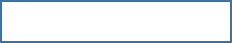 2                                                                                 3                                                                                 4                                                                                                                                                                                                                                             Osoby žijúce mimo spoločnej domácnosti: manžel/ka, deti, vnuci, zať, atď...           meno a priezvisko:                           príbuzenský vzťah:         tel. kontakt, e-mail:                                  1                                                                                 2                                                                                 3                                                                                 4                                                                         Komu sa má dať správa o vážnom ochorení alebo úmrtí žiadateľa počas pobytu vo VZpS?meno a priezvisko:                           príbuzenský vzťah:         tel. kontakt, e-mail:1                                                                                     adresa:                                                                                                                                                             Bol žiadateľ umiestnený v niektorom zariadení sociálnych služieb?    Áno              Nie                                                                         Ak áno, v ktorom? Z akého dôvodu odišiel alebo bol prepustený? V ktorom ZSS okrem VZpS Kukučínova 2970, Čadca má podanú žiadateľ žiadosť? Súhlas dotknutej osoby so spracovaním osobných údajov:Žiadateľ o sociálnu službu svojim podpisom poskytuje súhlas so spracovaním osobných údajov v zmysle zákona č. 18/2018 Z.z. o ochrane osobných údajov a o zmene a doplnení  niektorých zákonov.V                                        dňa                              			                                           čitateľný vlastnoručný podpis žiadateľa___________________________________________________________________________Vyhlásenie žiadateľa:Vyhlasujem, že všetky údaje uvedené v žiadosti sú pravdivé a som si vedomý/á právnych následkov uvedenia nepravdivých údajov. Súhlasím s vyžiadaním údajov o mojej osobe potrebných pre rozhodnutie o poskytovanie sociálnych služieb.V                                         dňa                                                                                                              čitateľný vlastnoručný podpis žiadateľa___________________________________________________________________________Vyhlásenie lekára:Potvrdzujem, že žiadateľ vzhľadom na svoj zdravotný stav nemôže sám podať žiadosť o poskytovanie sociálnych služieb v VZpS.V                                         dňa                                                                                                                           podpis a pečiatka lekára___________________________________________________________________________Prílohy k žiadosti:      Rozhodnutie o odkázanosti na sociálnu službu          Posudok o odkázanosti na soc. službu       Potvrdenie o pravidelnom príjme za predchádzajúci kalendárny mesiac       Potvrdenie o nepravidelnom príjme za predchádzajúci kalendárny rok       Potvrdenie o príjme spoločne posudzovaných osôb       Vyhlásenie o majetku fyzickej osoby na účely platenia úhrady za sociálnu službu       Kúpna zmluva pri predaji nehnuteľnosti (zápis do katastra nehnuteľnosti)        Lekárske správy od lekáraV                                          dňa                                                                                                               čitateľný vlastnoručný podpis žiadateľa                                                                              Prevzal: Prílohy doložené pri nástupe do zariadenia:         Čestné vyhlásenie (vystrojenie pohrebu, preberanie dlhu v prípade úmrtia, doplatenie do                                                   výšky plnej úhrady v prípade nepostačujúceho príjmu)         Lekárske vyšetrenia pred nástupom do zariadenia + fotokópie výsledkov vyšetrení         Identifikačný údaj čísla OP:          Identifikačný údaj čísla zdravotného poistenia:          Identifikačný údaj čísla preukazu ZŤP:         Identifikačný údaj čísla OP platcu zmluvného doplatku:         Splnomocnenia          Rozhodnutie ÚPSVaR o priznaní kompenzácií           Iné potrebné údaje k uzatvoreniu zmluvy:V                                         dňa                                                                                                              čitateľný vlastnoručný podpis žiadateľa     Prevzal: 